Modello richiesta attribuzione di funzioni strumentali al Piano dell’Offerta Formativa A. S. 2023/2024OGGETTO: richiesta attribuzione di funzioni strumentali al Piano dell’Offerta Formativa per l’a.s. 2023/2024.Il/la sottoscritto/a 	, in servizio presso questo Istituto con la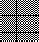 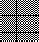 qualifica di Docente con contratto di lavoro a tempo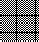 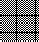 determinato indeterminato Chiedel’attribuzione della seguente funzione strumentale al Piano dell’Offerta Formativa, identificata/e dal Collegio dei docenti:SCUOLA PRIMARIAAREA 1 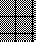 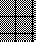 Gestione P.T.O.F., Formazione e aggiornamento Docenti (programmazione coerente con R.A.V., P.d.M., P.T.O.F. e Innovazioni dei Processi). Carta dei Servizi, Regolamento d’Istituto, Statuto delle Studentesse e degli Studenti, Regolamento del Collegio Docenti.AREA 2  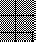 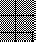 INVALSI - Valutazione ed autoanalisi d’Istituto – Coordinamento N.I.V. – R.A.V. – P.d.M.. – MONITORAGGIO P.T.O.F.SCUOLA SECONDARIA DI I GRADOAREA 1 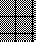 Gestione P.T.O.F., Formazione e aggiornamento Docenti (programmazione coerente con R.A.V., P.d.M., P.T.O.F. e Innovazioni dei Processi). Carta dei Servizi, Regolamento d’Istituto, Statuto delle Studentesse e degli Studenti, Regolamento del Collegio Docenti.AREA 2  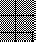 INVALSI - Valutazione ed autoanalisi d’Istituto – Coordinamento N.I.V. – R.A.V. – P.d.M.. – MONITORAGGIO P.T.O.F.SCUOLA SECONDARIA DI II GRADOAREA 1 Gestione P.T.O.F., Formazione e aggiornamento Docenti (programmazione coerente con R.A.V., P.d.M., P.T.O.F. e Innovazioni dei Processi). Carta dei Servizi, Regolamento d’Istituto, Statuto delle Studentesse e degli Studenti, Regolamento del Collegio Docenti.AREA 2  INVALSI - Valutazione ed autoanalisi d’Istituto – Coordinamento N.I.V. – R.A.V. – P.d.M.. – MONITORAGGIO P.T.O.F.AREA 3  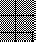 SCUOLA SECONDARIA DI I GRADO Gestione dei servizi per gli studenti: continuità, orientamento. SCUOLA SECONDARIA DI II GRADOGestione dei servizi per gli studenti: continuità, orientamento. TUTTE LE SCUOLEAREA 4 Gestione dei servizi per gli studenti: continuità, orientamento. Referente per gli alunni svantaggiati/Bes aggiornamento PAI- Integrazione alunni stranieri- Ambiente e salute – Predisposizione modulistica comune per gli alunni BES e Certificazione delle competenze acquisiteA tale scopo dichiara:Di essere in servizio da ____________ anni (fino ad un max di 5 punti)di cui: _______ anni di ruolo (punti 1 per ogni anno di servizio prestato)________anni di servizio prestato presso questa scuola (punti 0,5 per ogni anno)Laurea Magistrale (3 punti)------------------------------------------------------------------------------------------Di essere in possesso dei seguenti titoli specifici attinenti all’area:Titoli di specializzazione  (Master o corsi di perfezionamento) (Punti 3 per ciascuno – max 9 punti)------------------------------------------------------------------------------------------------------------------------------------------------------------------------------------------------------------------------------------------------------------------------------Titoli di specializzazione informatica (Punti 2 per ciascuno – max 8 punti)------------------------------------------------------------------------------------------------------------------------------------------------------------------------------------------------------------------------------------------------------------------------------------------------------------------------------------------------------------------------Seminari, corsi di formazione di durata > 20 ore (Punti 0,25 per ciascuno – max 1 punto)------------------------------------------------------------------------------------------------------------------------------------------------------------------------------------------------------------------------------------------------------------------------------------------------------------------------------------------------------------------------Di aver svolto i seguenti incarichi:Funzione strumentale già svolta (punti 1 per ogni incarico – max 4 punti)------------------------------------------------------------------------------------------------------------------------------------------------------------------------------------------------------------------------------------------------------------------------------------------------------------------------------------------------------------------------Alla presente si allega:- Curriculum Vitae, preferibilmente su Modello Europeo. Data,  	                                                                                                      FIRMA                                                                                                         ______________________________________Al Dirigente Scolastico Istituto Omniomprensivo “Martin Luther King”ACCADIA